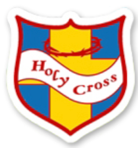     Holy Cross Catholic Primary School 	     			  					             Year 6 LTP 2020 – 2021Y6Autumn 1Autumn 2Spring 1Spring 2Summer 1Summer 2Summer 2Core ValuesLoveRespectForgivenessResilienceHopeUnityUnityEnglishText: Rose BlancheWriting Outcome: Bravery Award Speech and DiaryText: A story like the windWriting Outcome: Flashback Narrative and Newspaper ReportText: Hansel and GretelWriting Outcome: Dual Text Narrative and Persuasive LettersText: Dreams of FreedomWriting Outcome: Freedom Narrative, Explanation Text and PoetryText: Shackleton’s JourneyWriting Outcome: Endurance Narrative and Magazine ArticleText: The Ways of the WolfWriting Outcome: Revision UnitReadingCurriculum Driver: HistoryUnit: WarVehicle TextsThe Boy in the Striped Pyjamas, Poems from the Second World War, Fireweed, World War IIAnne Frank: The Diary of a Young GirlReading Breadth: Modern Fiction and PoetryVehicle TextsWonderland Alice in PoetryThe Storm Keeper’s IslandSky Song, The Nowhere Emporium Curriculum Driver: ScienceUnit: Evolution and InheritanceVehicle TextsWhen Darwin Sailed the Sea, Darwin: A Life in Poems, When the Whales Walked, The Explorer, The Great Sea Dragon Discovery Curriculum Driver: GeographyUnit: CoastsVehicle TextsCoastlinesOverheard in a Tower BlockThe Island at the End of Everything Orphans of the TideCurriculum Driver: HistoryUnit: VictoriansVehicle TextsEyewitness: Victorians, How They Made Things Work, A Christmas Carol, Street ChildReading Breadth: Literacy Heritage and Plays & PoetryVehicle TextsThe Call of the WildBlack BeautyThe Wolves of Willoughby ChaseMathsNumber: Addition, Subtraction, Multiplication and DivisionNumber: Fractions and Geometry: Position and DirectionNumber: Decimals, Percentages and AlgebraMeasurement: Converting Units of Measurement, Perimeter, Area and Volume, RatioGeometry: Properties of Shape, Problem Solving, StatisticsRevision UnitREThe Kingdom of GodJusticeExploring the MassJesus the MessiahThe Transforming SpiritCalled to ServeHistoryThe Impact WWII Had on the LocalityThe Impact WWI Had on the LocalityThe Victorian Influence on New Brighton, Wallasey and LiverpoolThe Victorian Influence on New Brighton, Wallasey and LiverpoolGeographyHuman Geography and the Impact on our LivesHuman Geography and the Impact on our LivesScienceLiving Things and Their HabitatsElectricityEvolution and InheritanceLightAnimals Including Humans – Blood and TransportationAnimals Including Humans – The Heart and HealthArtPrinting - Heroism3D form – Ecological ArtworkPainting – ImpressionismFrenchPhonetics 4 & Regular VerbsWorld War IIHealthy LifestylesThe WeekendAt SchoolMe In The WorldDTElectrical SystemsMechanical SystemsTextilesPETennis/BadmintonGymDanceFootball/HockeyAthleticsComputingOnline Safety, Networks CodingSpreadsheets – (MS Excel Unit) BloggingQuizzing Text AdventuresPSHECreated and Loved by GodCreated and Loved by GodCreated to Love OthersCreated to Love OthersCreated to Live in CommunityCreated to Live in Community